П О С Т А Н О В Л Е Н И Еот  30.07.2015  № 508г. МайкопОб утверждении Порядка размещения сведений о доходах, расходах, об имуществе и обязательствах имущественного характера муниципальных служащих Администрации муниципального образования «Город Майкоп», а также членов их семей и сведений о доходах, об имуществе и обязательствах имущественного характера руководителей муниципальных учреждений муниципального образования «Город Майкоп», а также членов их семей на официальном сайте Администрации муниципального образования «Город Майкоп» и представления этих сведений средствам массовой информацииВ соответствии с частью 6 статьи 8 и частью 4 статьи 8.1 Федерального закона от 25 декабря 2008 года № 273-ФЗ «О противодействии коррупции», Уставом муниципального образования «Город Майкоп» п о с т а н о в л я ю:1. Утвердить Порядок размещения сведений о доходах, расходах, об имуществе и обязательствах имущественного характера муниципальных служащих Администрации муниципального образования «Город Майкоп», а также членов их семей и сведений о доходах, об имуществе и обязательствах имущественного характера руководителей муниципальных учреждений муниципального образования «Город Майкоп», а также членов их семей на официальном сайте Администрации муниципального образования «Город Майкоп» и представления этих сведений средствам массовой информации (далее – Порядок) (прилагается).2. Признать утратившими силу:1) пункты 1 и 2 Постановления Администрации муниципального образования «Город Майкоп» от 6 августа 2013 года № 569 «Об утверждении Порядка размещения сведений о доходах, расходах, об имуществе и обязательствах имущественного характера муниципальных служащих Администрации муниципального образования «Город Майкоп» и руководителей муниципальных учреждений муниципального образования «Город Майкоп», а также членов их семей на официальном сайте Администрации муниципального образования «Город Майкоп» и представления этих сведений средствам массовой информации».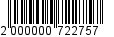 2) постановление Администрации муниципального образования «Город Майкоп» от 14 августа 2013 года № 601 «О внесении изменений в Постановление Администрации муниципального образования «Город Майкоп» от 6 августа 2013 года № 569 «Об утверждении Порядка размещения сведений о доходах, расходах, об имуществе и обязательствах имущественного характера муниципальных служащих  Администрации муниципального образования «Город Майкоп» и руководителей муниципальных учреждений муниципального образования «Город Майкоп», а также членов их семей на официальном сайте Администрации муниципального образования «Город Майкоп» и представления этих сведений средствам массовой информации».3. Контроль за исполнением Порядка возложить на заместителя руководителя Управления делами Администрации муниципального образования «Город Майкоп» К.И. Дербина.4. Опубликовать настоящее постановление в газете «Майкопские новости».5. Настоящее постановление вступает в силу со дня его официального опубликования.Глава муниципального образования «Город Майкоп»                                                                             А.В. НаролинАдминистрация муниципального образования «Город Майкоп»Республики Адыгея 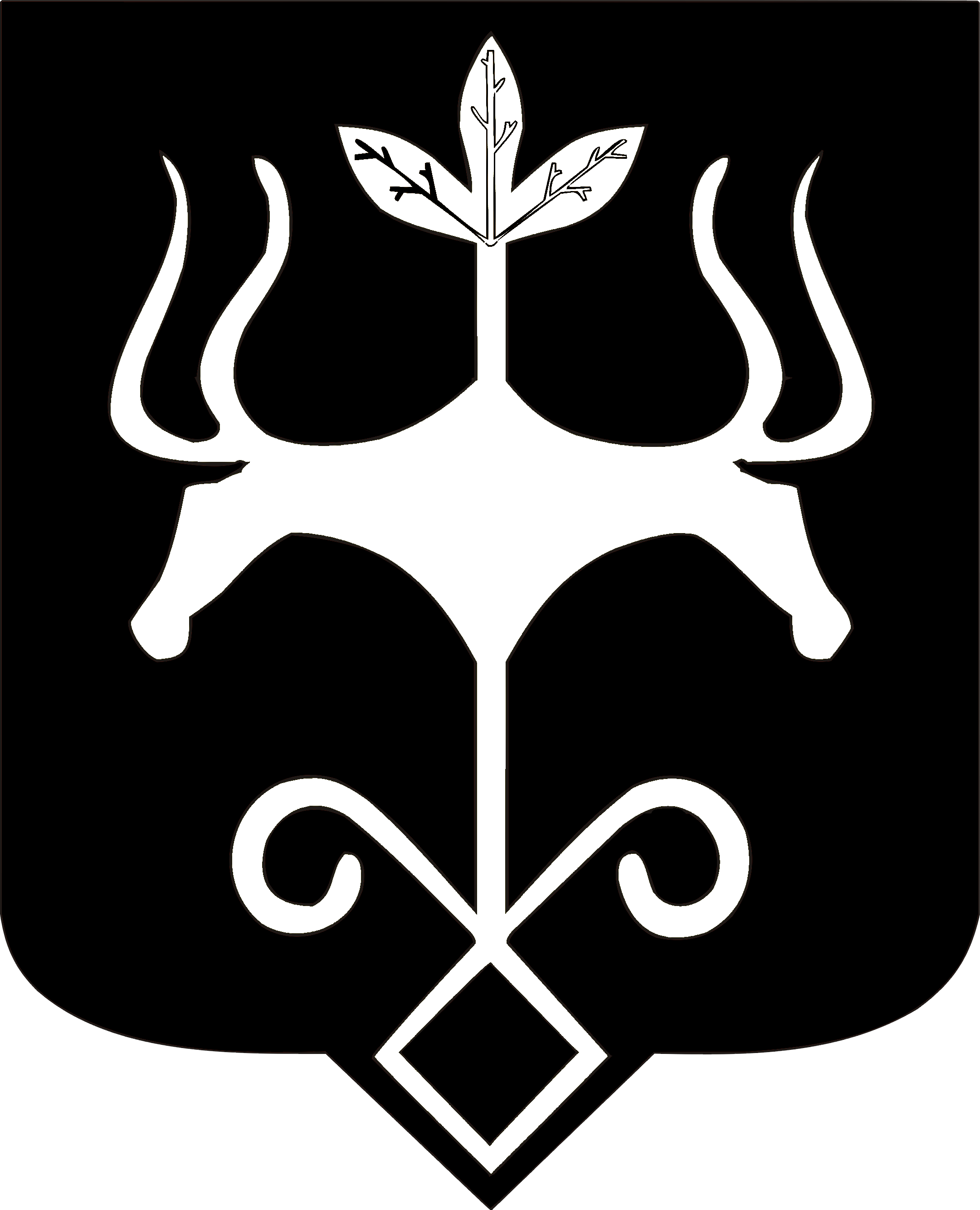 Адыгэ Республикэммуниципальнэ образованиеу 
«Къалэу Мыекъуапэ» и Администрацие